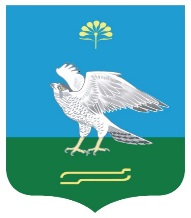 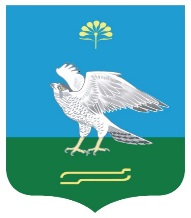                                                                           №  42В целях предупреждения пожаров, гибели и травмирования людей при них, выполнения первичных мер пожарной безопасности, определенных п.8 ст.63 Федерального закона от 22.07.2008 года №123-ФЗ «Технический регламент о требованиях пожарной безопасности», руководствуясь п.9 ст.14 Федерального закона от 06.10.2003 №131-ФЗ «Об общих принципах организации местного самоуправления в Российской Федерации»,          1.Создать на территории сельского поселения профилактическую группу по обучению населения мерам пожарной безопасности;Определить следующий состав профилактической группы:- Идрисов Зиннур Заригатович - глава сельского поселения, руководитель группы, 89603990373, р. т.3-16-91, д.т. 3-15-26, - Загирова Елизавета Петровна, специалист администрации сельского поселения, ответственный за указанный участок работы, р. т. 3-15-34, 89063735051- Галлямов Ильгам Ильясович, участковый уполномоченный полиции (по согласованию), 89373437705-Зиннатуллина Фаниса Фанисовна, специалист администрации сельского поселения, р. т. 3-15-34, 89625385672-Галиев Валерик Вазирович, член добровольной пожарной охраны, 89603996589       - руководители и работники учреждений образования, здравоохранения, культуры (по согласованию):-Маликова Динара Варисовна, зав. библиотекой с.Зильдярово, 89053543929-Габдрахимов Фаиз Миниахметович, директор МОБУ СОШ с.Шатмантамак (по согласованию), 89632361880-Идрисова Альфия Минегалиевна, почтальон ОПС Зильдярово Раевский почтамт, 89656525889-Каримова Зульфия Ахкямовна, почтальон ОПС Зильдярово Раевский почтамт, 89659372450-Ахмадуллина Хамида Шангареевна, начальник ОПС Шатмантамак Раевский почтамт, р.т. 2-36-23         - старосты населенных пунктов (по согласованию):-Валиуллин Рафис Забирович, староста с.Зильдярово, 89625217780- Гилембеков Минанфис Аюпович, староста с.Шатмантамак, д.т. 2-36-80- Абдуллиннов Сибгатулла Валиевич, староста д.Тимяшево, д.т. 3-13-62- Давлетшин Ралиф Талгатович, староста д.Успех, д.т. 3-13-77- Хисамов Илгам Талгатович, староста д.Исламгулово, д.т. 2-31-86         - иные лица (по согласованию):-Хабибуллин Ильфат Хасанович, депутат Совета сельского поселения, 89659213366-Абдуллина Расуля Шайхнуровна, депутат Совета сельского поселения, 89625385698-Минегалиева Флорида Фанисовна, депутат Совета сельского поселения,89639042338-Сагидуллин Вильсор Минегалиевич, депутат Совета сельского поселения, 89656657821-Минегулов Ринат Адипович, депутат Совета сельского поселения, 89374751688-Гатауллин Ильдар Вакилович, депутат Совета сельского поселения, 89625242880-Кинзябаев Марс Хайрулович, депутат Совета сельского поселения, д.т. 2-32-06	3. Профилактической группе осуществлять обучение населения мерам пожарной безопасности в рамках профилактических операций, проводимых на территории сельского поселения.	4. Контроль за исполнением распоряжения оставляю за собой.Глава сельского поселения                                     З.З.Идрисов